BEWERTUNGSRASTER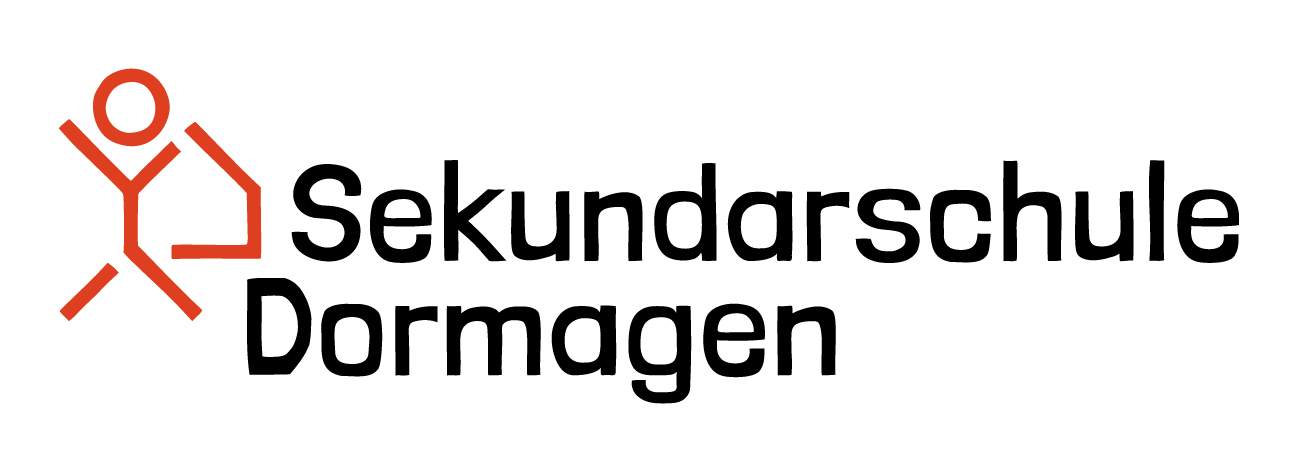 NOTEN (Stand: 28.08.18)Dieses Bewertungsraster gilt für alle schriftlichen (und mündlichen) Leistungen:Zertifikatstests (Klassenarbeiten)TestsVokabeltests etc.Besonderheit Zertifikatstests (Klassenarbeiten):Ausschließlich bei Zertifikatstests (Klassenarbeiten) in den Hauptfächern soll zusätzlich 1 Punkt als Darstellungsleistungin die Gesamtbewertung miteinbezogen werden:MatheEnglischDeutschWP						Beispiel:	Hat die Arbeit 30 Punkte, hat sie durch den Darstellungspunkt 31 Punkte. Die 31 Punkte entsprechen dann den 100 %.%100 – 93 %92 – 77 %76 – 61 %60 – 45 %44 – 20 %19 – 0 %Notesehr gutgutbefriedigendausreichendmangelhaftungenügend